BIOGRAPHY
VINCENT P HSU, MD MPH, FACPUpdated 2/14/22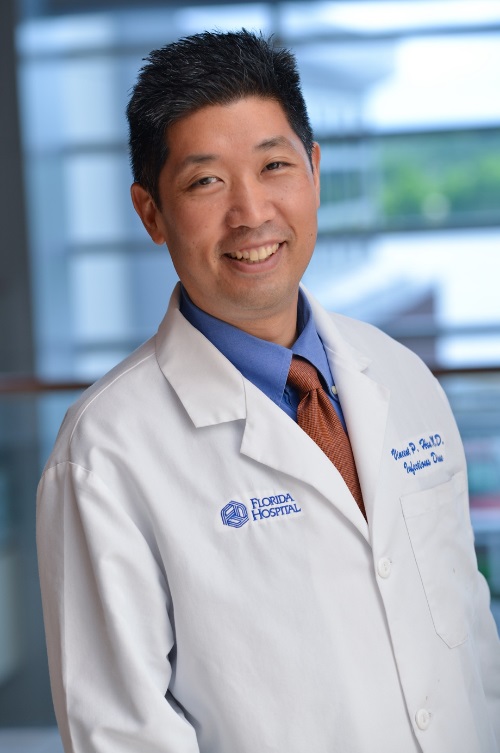 Dr. Vincent Hsu is the Healthcare Epidemiologist and Executive Director for Infection Prevention at AdventHealth, also serving as the Associate Dean at Loma Linda University School of Medicine, AdventHealth Orlando Regional campus. He is also Assistant Director for the AdventHealth Internal Medicine Residency Program with an additional faculty appointment at Florida State University. A graduate of the Loma Linda University School of Medicine, he completed his infectious disease fellowship at the University of Southern California, and a Master of Public Health at UCLA. He trained at the Centers for Disease Control and Prevention as an Epidemic Intelligence Service Officer studying outbreaks caused by respiratory and enteric viruses. He is board-certified in Infectious Diseases and has published in several peer-reviewed journals. During the COVID-19 pandemic, Dr. Hsu has guided AdventHealth to improve safety of patients and employees and served in community reopening strategies in Central Florida for the Orange County Public School Board, government officials, and professional sports teams.